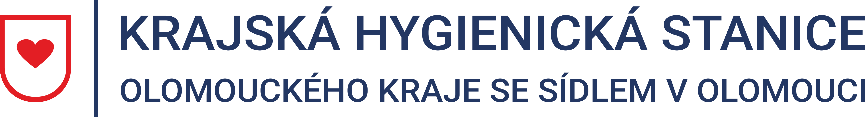 Tisková zpráva11. 7. 2022Aktuální epidemiologická situace v Olomouckém krajiEpidemiologická situace v Olomouckém kraji je klidná a odpovídá sezóně.Za období 1. 7. – 7. 7. 2022 zaznamenala Krajská hygienická stanice Olomouckého kraje se sídlem v Olomouci (KHS) 224 osob s pozitivním výsledkem testu na přítomnost koronaviru SARS-CoV-2. Nejvyšší počet nově zachycených nákaz je v okrese Olomouc (116), následuje Přerov (50), Prostějov (29), Šumperk (26) a Jeseník (3). Ke dni 8. 7. 2022 neeviduje KHS žádný hromadný výskyt infekčního onemocnění, rovněž nemá hlášený žádný případ výskytu opičích neštovic v Olomouckém kraji. Mgr. Markéta Koutná, Ph.D., tisková mluvčí, telefon 585 719 244, e-mail: media@khsolc.cz